NOTICE FROM BOARD SECRETARY ………………………………………………...	1NOTICE FROM TAX ASSESSOR ………………………………………………….…...	2PROCEDURAL OVERVIEW ………………………………………………....................	3PROCEDURAL GUIDE ………………………………………………………………….	4LAND DEVELOPMENT APPLICATION ………………………………………………	6APPROVAL PROCESS CHART ………………………………………………...............	14FEES ………………………………………………............................................................	15NOTICE PACKET …………………………………………………………..	APPENDIX AARCHITECTURAL REVIEW ………………………………………………	APPENDIX BCHECKLISTS …………………………………………………………………	APPENDIX CDear Applicant(s):	If your application included a request for a waiver(s), the attached statements must be completed in full, signed and submitted with your application.Pamela O'Neill
Planning Board/Board of Adjustment SecretaryDear Applicant(s): 	In an effort to process subdivisions in a more efficient manner and to assist administering the 911 Emergency Response System, the Planning Board and the Board of Adjustment require that block, lot, street numbers and new street names be assigned and approved by the office of the Tax Assessor. This requirement applies to Major and Minor Subdivisions as well as Condominium Site Plans. 	Please forward three (3} copies of the proposed subdivision map or condominium site plan to the office of the Tax Assessor at the above address as soon as possible. This office will assign and approve block and lot designations, street numbers and any new street names. 	If you have any questions regarding this step of the procedure, please do not hesitate to contact th.is office or the Planning Board or Board of Adjustment.Very truly yours, 
James Ryan, CTA
Tax AssessorIn order to expedite applications submitted for approval to the Brick Township Planning Board and Board of Adjustment, the following procedures will be implemented: 1. 	Upon submission of an application to the Board, the Board Secretary will perform an administrative check; items such as, but not limited to, application form completeness, fee and number of copies will be reviewed. If these requirements are not met, the Board Secretary will reject the application in its entirety. If these requirements are met, the time period mandated by the Land Use Law begins and the application will then receive a checklist conformance review.2. 	The application, which has conformed to the administrative requirements, will receive a checklist review by the Board's Township Planner and/or Engineer.At this point, an application may be deemed incomplete if deficient in respect to the checklist requirements. If deemed incomplete, the applicant will be notified of the specific deficiencies, and upon resubmission the applicant will be subject to the full review process, and the time period mandated by the Land Use Law will begin again.If the application conforms to the checklist requirements, it is considered acceptable for a more comprehensive planning and engineering review.3. 	The Board's Planner and Engineer will review the plans with respect to detailed ordinance requirements, such as grading, utilities, landscaping, etc.	An application will be deemed incomplete or complete based upon this review. A plan will be deemed incomplete if, for example, the drainage calculations submitted (meeting the checklist requirement) are found to be lacking in information needed to properly determine the validity of the design. If deemed incomplete, the applicant will be notified of the deficiencies, and upon resubmission, the application will be subject to a full review process, and the time period mandated by the Land Use Law will begin again. An application deemed complete will be scheduled for a Board hearing within the prescribed time period. Under the provisions of Township Ordinance 283-P-96 there is a fee for review of site plans and major subdivision plans, see attached fee list. A separate check made out to the Bureau of Fire Safety must be presented to the appropriate Board upon submission.	PROCEDURAL GUIDE FOR VARIANCES &
LAND DEVELOPMENT APPLICATIONSMeeting ScheduleThe Planning Board meets for public hearing on the 2nd and 4th Wednesdays of each month at 7:00 P.M. in the Municipal Complex, 401 Chambersbridge Road, Brick, New Jersey 08723.The Board of Adjustment meets for public hearings on the 1st and 3rd Wednesdays of each month at 7:00 P.M. in the Municipal Complex, 401 Chambersbridge Road, Brick, New Jersey 08723.II. 	The applicant shall familiarize himself/herself with the notice of requirements of the Municipal Land Use Law, Chapter 291, Law of New Jersey (C.40:50-1 et. seq.) and amendments and supplements thereto.III. 	Corporations must be represented by a New Jersey Authority. (Attorney).IV. 	Applicants shall file with initial application the following: Planning Board & Zoning Board of Adjustment1.  Original Application - 1 original & 4 copies
2. Appropriate Fee - See Fee Schedule
3. Minor Site Plan - 4 copies
4. Site Plan - 4 copies
5. Preliminary Major Subdivision-4 copies
6. Final Major Subdivision - 4 copies
7. Minor Subdivision - 4 copies
8. Building Elevations (w/site plans) - 4 copies
9. Environmental Impact Statements - 4 copies
10. Drainage Reports (if applicable) 
11. 1 Original Sealed Survey
12. Proof of taxes paid to date
13. W9
14. Proof of Application to the BTMUA, OCPB and DOT (if applicable)Note: Completed appropriate checklist for site plans and subdivision applications must also be included with initial submittal.	V. Administrative Checklist shall be prepared.1. Upon acceptance of Administrative Checklist, the applicant will be required to submit additional sets of plans for internal distribution. The Secretary will advise how many will be required at that time.2. You will be notified by mail. When the application has been deemed complete the applicant will be notified of hearing date by mail. At that time, the applicant will be supplied a packet with the necessary forms for the required notice to property owners, newspapers and affidavit of service. Required contents of notice will be explained in notice packet.3. The applicant must submit a written request to the Tax Assessor for a certified list of property owners located within 200 feet, in all directions, of the property that is the subject of a hearing. This must be accompanied by a fee of $10.00. It can take up to 3 days to be supplied. Please note in order to prevent hearing delays, the addresses and names on receipts must match the official list provided by the Tax Assessor.4. At least ten (10) days prior to scheduled hearing date:a. Publish notice in the Asbury Park Press or Ocean Star.
         (Contents of same outlined on form of notice.)	b. Notify by certified mail or *personal services:		1. All property owners within 200 feet		2. Clerk of adjoining municipality if located within 200 feetNote: Ocean Star must receive your notice by 10 am the Wednesday before the Friday publication.Note: Affidavit of publication from official newspaper, copy of notice served to property owners, affidavit of service, original list of property owners and certified mail receipts must be submitted AT LEAST THREE (3) DAYS PRIOR to the scheduled hearing date.
Application # ______________________             Date of Submission:  ____ /____ /_______
                                                                                                                     Mo.    Day        YearPlanning Board  _____	Zoning Board  _____	
Application Fee  $ _________________
      Escrow Fee  $ _________________    Applicant    _______________________________________________________________
                        Name			           _______________________________________________________________
                                     Street Address			          _______________________     _____     ______________________________
                                    City                                             State      Telephone			           _______________________________________________________________
                                     Email(If not owner, set forth ownership interest, contact purchaser, etc., & attach copy of document following same).Property Owner   ______________________________________________________________
                               Name			           _______________________________________________________________
                                     Street Address			          _______________________     _____     ______________________________
                                    City                                             State      Telephone			           _______________________________________________________________
                                     Email
Type of Application:		    New		   Amended
C.  Previous Appeals or Activity           Yes              No                         If yes, date: ____ /____ /_______
                                                                                                            Mo.     Day        Year

Type Variance: _____________________________   Approved     DisapprovedResolution  #: _________________________________________________________
                                 Copy is required to be provided with application.D.  Site Location   _________________________________________________________________
                                                  Street Address     __________		___________________		 _______________
     Tax Map #		Block(s)				 Lot(s)Zone District
Residential                                   Business                       Other
 R-5                                            B-1                            H-S
 R-7.5                                         B-2                            VZ
 R-10                                          B-3                            Mantoloking Street Scape
 R-15                                          B-4                            Herberstsville Street Scape
 R-20
 R-R-1
 R-R-2
 R-R-3
 R-MOffice Professional / Light Industrial
 O-P
 O-P-T
 M-1
E. Description of Proposed Use:1. Present Use ___________________________________________________________
2. Proposed Use _________________________________________________________
3. No. of Lots/Units_______________________________________________________
4. Brief Description of Application __________________________________________
_______________________________________________________________________
5. Does Applicant / Owner Own Adjoining Property?          Yes              No
    If yes, please describe: __________________________________________________  Show parking calculations: ______________________________________________
F. Has application been made to the Ocean County Planning Board? Approved	 Denied	Date: ____ /____ /_______
   						 Mo.     Day        YearG. Deed Restriction or Covenants?  (If yes, attach copy)			Yes            NoH. Certificate of Taxes/assessments paid to date attached? 			Yes            No
    (Said certificate to be submitted with application for acceptance)I. Has application been made to the Tax Assessor for Block & Lot assignments?	Yes            No
    (Provide official Certificate)J. List Revised/Requested Variances:(To be completed by applicant):Undue hardship consideration (C1 or C2):__________________________________________________________________________________________________________________________________________________________________________________________________________________________________________________Negative Criteria  (“D” variance & “Conditional Use Variance”):______________________________________________________________________________________________________________________________________________________________________________________________________________________________Special Reasons: (To be completed for "D" variance only): ____________________________________________________________________________________________________________________________________________________________________________________________________________________________________
K. Has there been a market value offer to sell or purchase all or part of	Yes    No
     Adjoining property if applying for "C" variance (i.e. lacking square 	If yes, attach
     footage, width or depth)?							proof of offer.L. List of maps, reports and other material accompanying application:
     (Appropriate checklist must accompany all site plan and subdivision applications)    Number 	Description	 					Date 1. _________	_________________________________________	____ /____ /_______
   									   Mo.     Day        Year
 2. _________	_________________________________________	____ /____ /_______
									   Mo.     Day        Year 3. _________	_________________________________________	____ /____ /_______
   									   Mo.     Day        Year 4. _________	_________________________________________	____ /____ /_______
   									   Mo.     Day        Year 5. _________	_________________________________________	____ /____ /_______
   									   Mo.     Day        Year 6. _________	_________________________________________	____ /____ /_______
   									   Mo.     Day        Year
 7. _________	_________________________________________	____ /____ /_______
									   Mo.     Day        Year 8. _________	_________________________________________	____ /____ /_______
   									   Mo.     Day        Year 9. _________	_________________________________________	____ /____ /_______
   									   Mo.     Day        Year10. _________	_________________________________________	____ /____ /_______
   									   Mo.     Day        Year11. _________	_________________________________________	____ /____ /_______
   									   Mo.     Day        Year
12. _________	_________________________________________	____ /____ /_______
									   Mo.     Day        Year13. _________	_________________________________________	____ /____ /_______
   									   Mo.     Day        Year14. _________	__________________________________________	____ /____ /_______
   									   Mo.     Day        Year15. _________	_________________________________________	____ /____ /_______
   									   Mo.     Day        Year16. _________	_________________________________________	____ /____ /_______
   									   Mo.     Day        Year
17. _________	_________________________________________	____ /____ /_______
									   Mo.     Day        YearM.  List of Individuals who prepared plans:	1. Engineer / Surveyor				___________________________________________________________________________
             Name	___________________________________________________________________________
             Street Address	__________________________________________________________________________
             City					State			Zip Code	________________________________		____________________________________
             Cell #						Business #	__________________________________________________________________________
             Email	2. Architect				___________________________________________________________________________
             Name	___________________________________________________________________________
             Street Address	__________________________________________________________________________
             City					State			Zip Code	________________________________		____________________________________
             Cell #						Business #	__________________________________________________________________________
             Email	3. Site Planner				___________________________________________________________________________
             Name	___________________________________________________________________________
             Street Address	__________________________________________________________________________
             City					State			Zip Code	________________________________		____________________________________
             Cell #						Business #	__________________________________________________________________________
             Email	4. Attorney				___________________________________________________________________________
             Name	___________________________________________________________________________
             Street Address	__________________________________________________________________________
             City					State			Zip Code	________________________________		____________________________________
             Cell #						Business #	__________________________________________________________________________
             EmailN. Authorization of Signature (If applicant is a corporation)
This will certify that ______________________________ Title  ___________________________ of

___________________________________________________________________________
Corporation Name and Addresswho subscribed to the above application for development in the Township of Brick has been authorized by this Corporation to do so. 
Attest	__________________________________	____________________________________	Secretary (Corporate Seal)			Corporate Name	__________________________________	____________________________________							PresidentN.J.S.A. 40􀁁55D-48. l et seq. Requires all corporations or partnerships applying to a Planning Board or Board of Adjustment for permission to subdivide a parcel of land into six (6) or more lots or applying for a variance to construct a multiple dwelling of twenty-five (25) or more family units or seeking approval of a site to be used for commercial purposes to list:a.	 If a corporation - names and addresses of all stockholders owning at least 10% of its stock of any class;b. 	If a partnership - names and addresses of the individual partners having at least 10% interest in the partnership.			______________________________________________________________			______________________________________________________________			______________________________________________________________			______________________________________________________________			______________________________________________________________	O. Affidavit of Applicant:
		STATE OF NEW JERSEY 
		COUNTY OF OCEAN ________________________  of full age being duly sworn according to law, on oath deposed and says, that all of the above statements and the statements contained in the papers submitted herewith are true. 

Sworn and Subscribed to: 
before me this ___ day: 
of ________, 20 ____				_________________________________
                                                                        Applicant to sign here	P. Affidavit of Ownership:
		STATE OF NEW JERSEY 
		COUNTY OF OCEAN _________________________ of full age being duly sworn according to law, on oath deposed and says, that all the deponents reside at _____________________________ in the _________________________ of and State of __________________________ that ________________ is the owner in fee of all that certain lot, piece of land situated,  lying and being in the municipality aforesaid, and known and designated as Block (s) ________________________	Lot (s) ___________________________

Sworn and Subscribed to: 
before me this ___ day: 
of ________, 20 ____				_________________________________
                                                                        Owner to sign here	Q. Authorization by Owner: (If anyone other than above owner is making this application, the following authorization must be executed)		To the approving Board of the Township of Brick:		__________________________ is hereby authorized to make the within application.Dated: ____ /____ /_______			_________________________________
                Mo.     Day        Year			Owner to sign here	R. Address all correspondence concerning this application to Primary Contact: 		 Applicant		Owner	Attorney
		___________________________________________________________________________
             Name and Firm	___________________________________________________________________________
             Street Address	__________________________________________________________________________
             City					State			Zip Code	________________________________		____________________________________
             Cell #						Business #	__________________________________________________________________________
             Email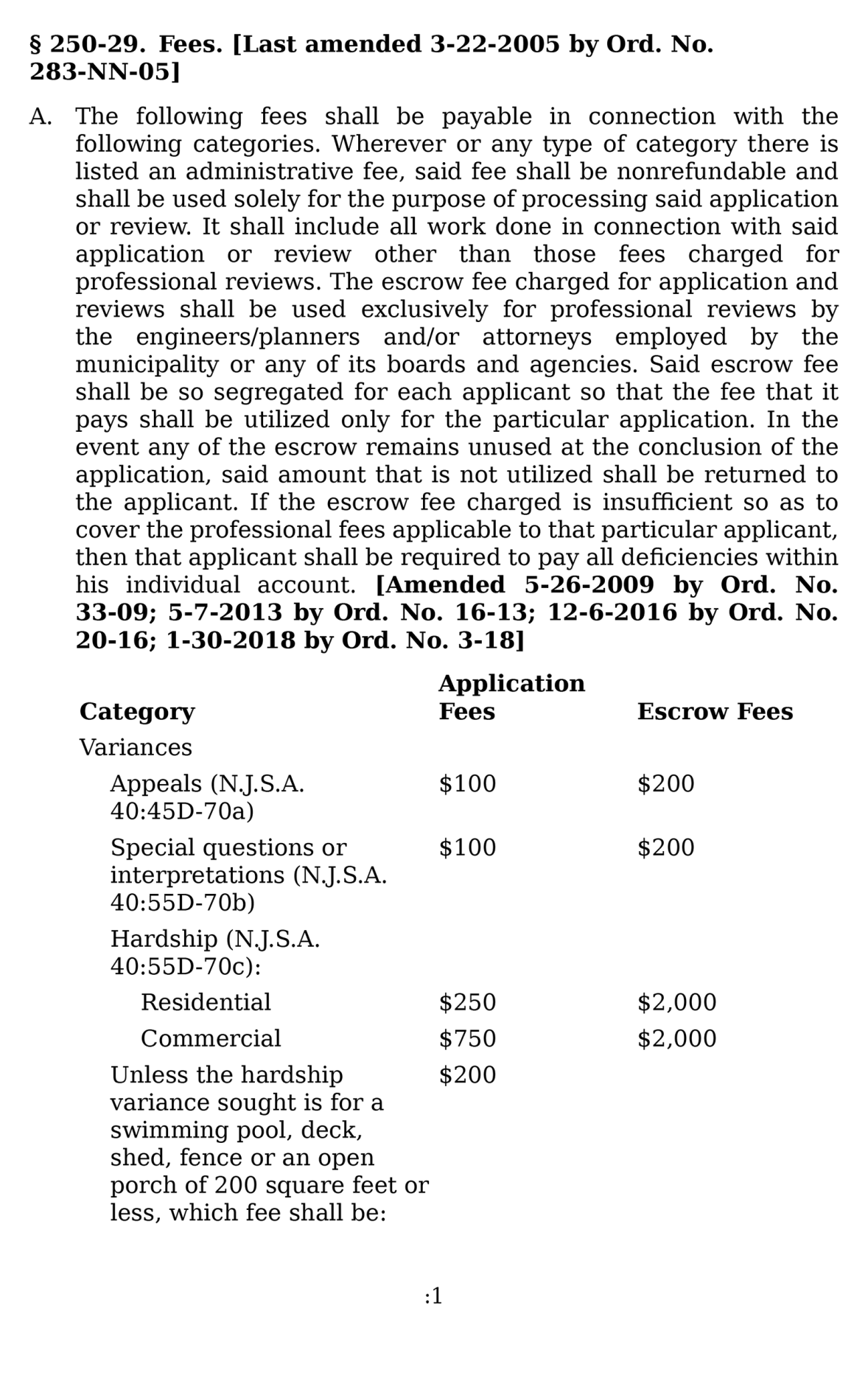 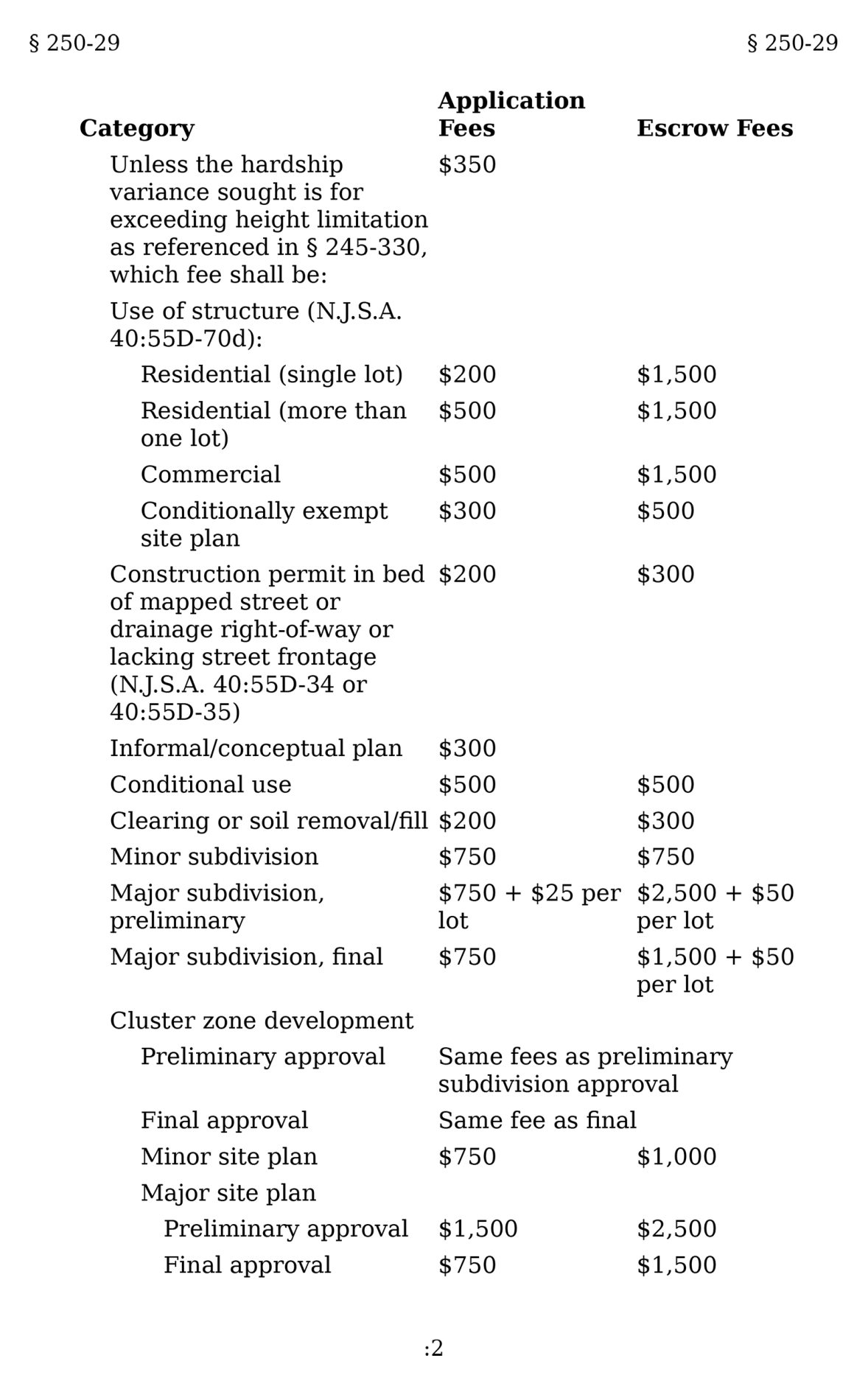 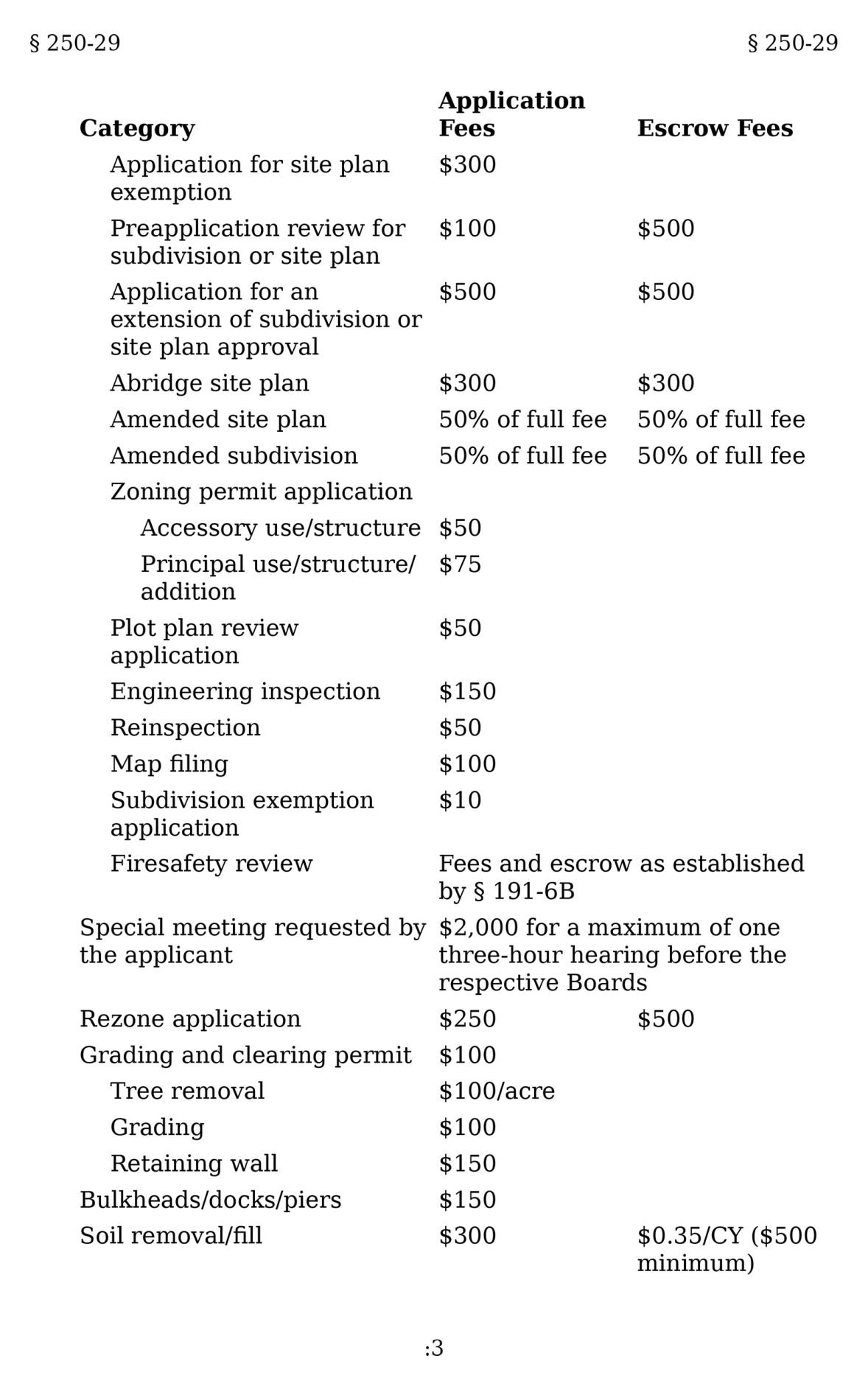 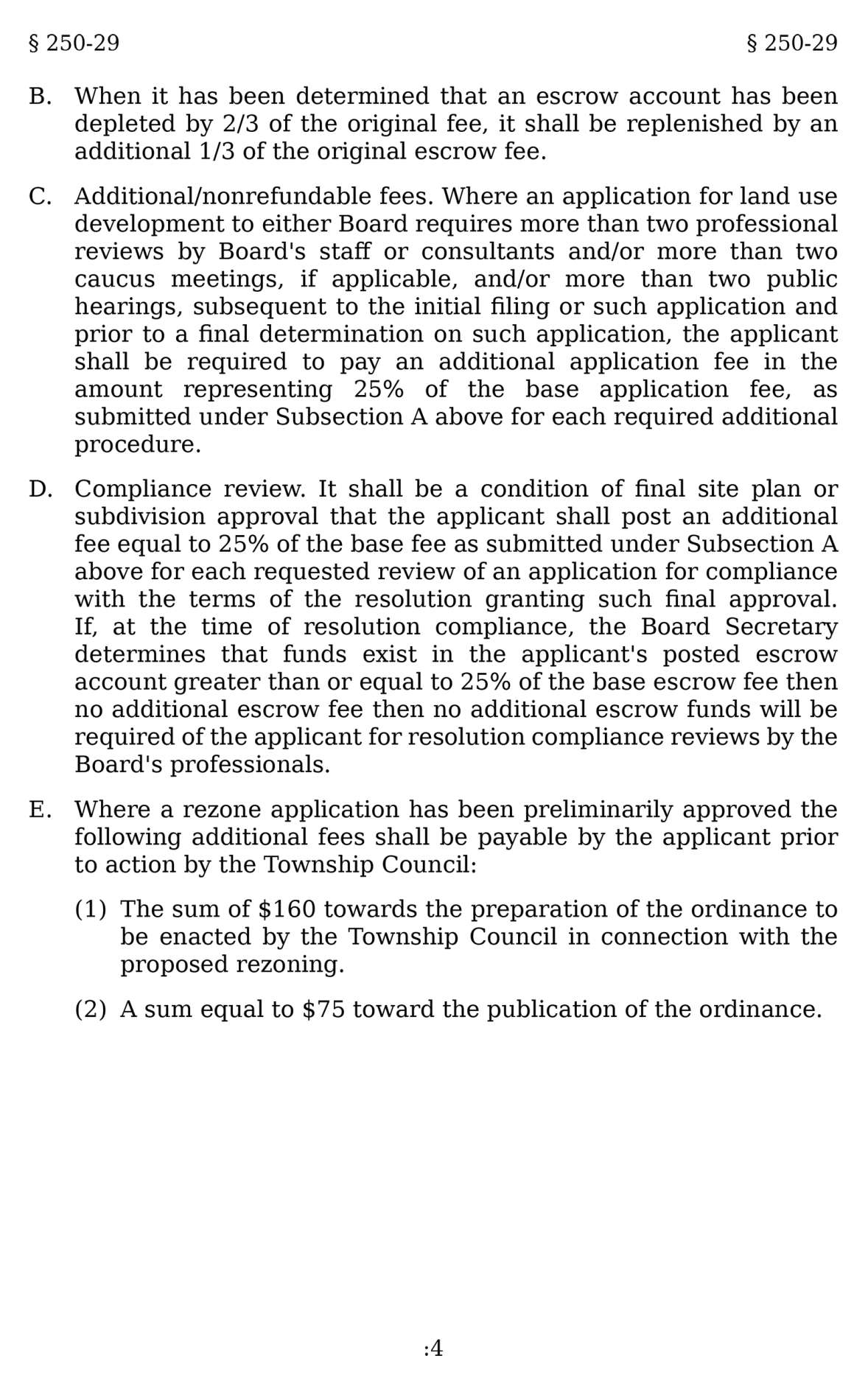 6. Primary Building Setback Requirements6. Primary Building Setback Requirements6. Primary Building Setback Requirements6. Primary Building Setback Requirements6. Primary Building Setback Requirements6. Primary Building Setback Requirements6. Primary Building Setback Requirements6. Primary Building Setback RequirementsFrontSidesRearRearProposedRequired7. Accessory Building Setback Requirements7. Accessory Building Setback Requirements7. Accessory Building Setback Requirements7. Accessory Building Setback Requirements7. Accessory Building Setback Requirements7. Accessory Building Setback Requirements7. Accessory Building Setback Requirements7. Accessory Building Setback Requirements7. Accessory Building Setback Requirements7. Accessory Building Setback RequirementsSideRearProposedRequired8. Height8. Height8. Height8. Height8. Height8. Height8. Height8. Height8. Height8. HeightProposed  Proposed  AllowedAllowed9. Percent of Lot Coverage Building9. Percent of Lot Coverage Building9. Percent of Lot Coverage Building9. Percent of Lot Coverage Building9. Percent of Lot Coverage Building9. Percent of Lot Coverage Building9. Percent of Lot Coverage Building9. Percent of Lot Coverage BuildingProposed  Proposed  AllowedAllowed10. With Percent Impervious Coverage10. With Percent Impervious Coverage10. With Percent Impervious Coverage10. With Percent Impervious Coverage10. With Percent Impervious Coverage10. With Percent Impervious Coverage10. With Percent Impervious Coverage10. With Percent Impervious CoverageProposed  Proposed  AllowedAllowed11. Gross Floor Area (Sq. Ft.)11. Gross Floor Area (Sq. Ft.)11. Gross Floor Area (Sq. Ft.)11. Gross Floor Area (Sq. Ft.)11. Gross Floor Area (Sq. Ft.)11. Gross Floor Area (Sq. Ft.)11. Gross Floor Area (Sq. Ft.)11. Gross Floor Area (Sq. Ft.)Proposed  Proposed  AllowedAllowed12. Number of Parking Spaces12. Number of Parking Spaces12. Number of Parking Spaces12. Number of Parking Spaces12. Number of Parking Spaces12. Number of Parking Spaces12. Number of Parking Spaces12. Number of Parking Spaces     Off Street     Off Street     Off Street     Off Street     Off Street     Off Street     Off Street     Off StreetProposed  Proposed  AllowedAllowed     Loading     Loading     Loading     Loading     Loading     Loading     Loading     LoadingProposed  Proposed  AllowedAllowed13. Basis for determining parking requirements13. Basis for determining parking requirements13. Basis for determining parking requirements13. Basis for determining parking requirements13. Basis for determining parking requirements13. Basis for determining parking requirements13. Basis for determining parking requirements13. Basis for determining parking requirementsEmployeesEmployeesUnitsSeatsBedsBedsCountsRoomsStallsOtherOther